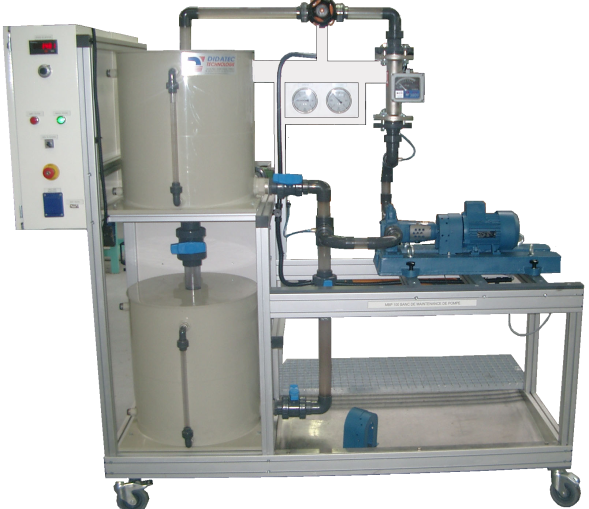 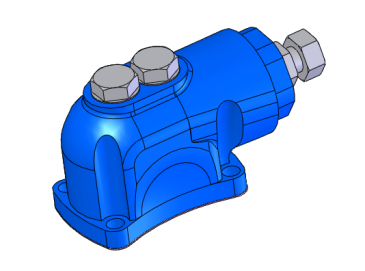 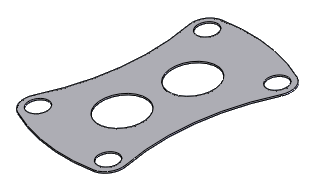 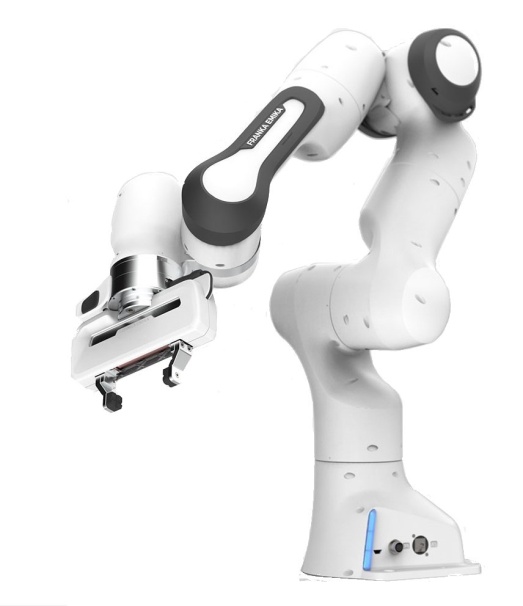 Mise en situation :Le Système Automatisé de Production « Banc de pompes » permettant de déplacer le fluide d’une cuve à l’autre est à l’arrêt. Un bon d’intervention demande de réaliser l’échange du joint de fixation du limiteur de pression, puis de remettre en service le S.A.P « Banc de pompes ». Or le stock de la pièce dans la GMAO est à zéro.Objectif :L’élève doit être capable de contrôler le stock du joint de limiteur dans la GMAO, de réaliser la rétro-conception du joint sur Solidworks puis de paramétrer l’impression 3D.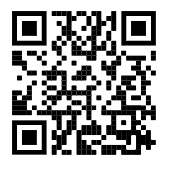 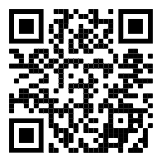 Vérifier la disponibilité de la pièce : Consulter le stock de la pièce dans la GMAO: 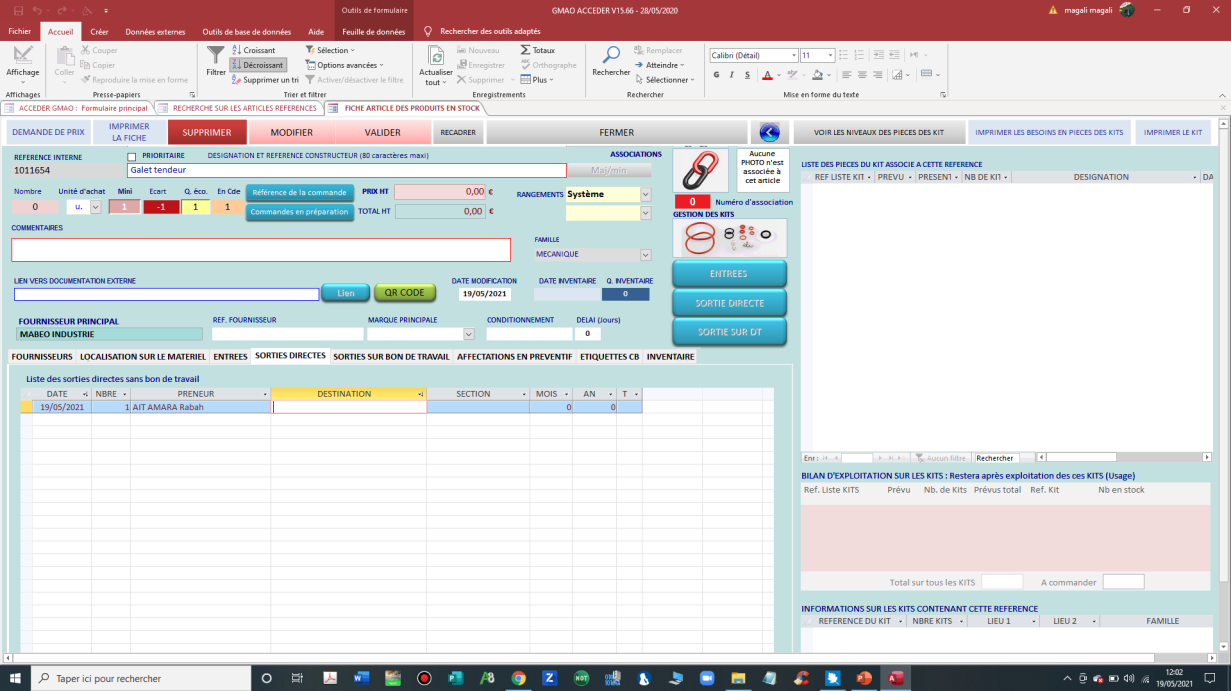 Mesurer les orifices de la semelle de limiteur :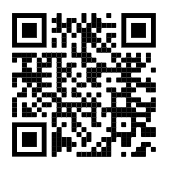 Mesurer les différentes cotes  de la pièce à remplacer: – 27 – 47 – 6.5  – 9 – 15 – 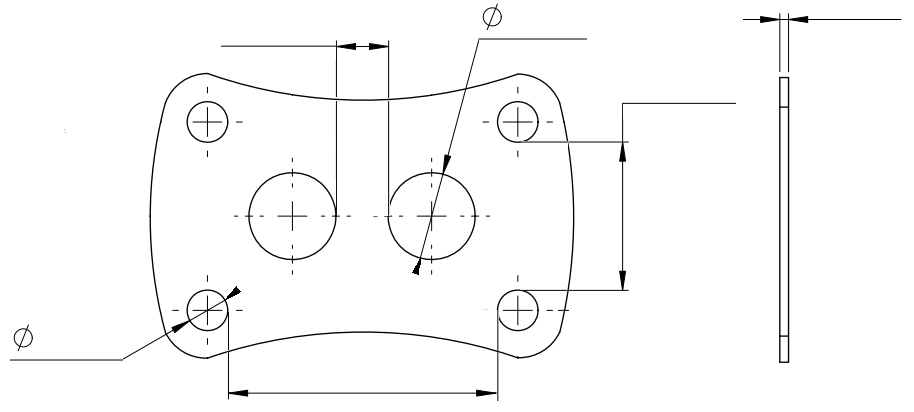 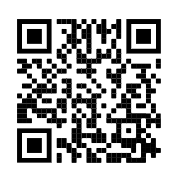 			Calculer les différentes cotes d’entraxes: Calculer (précision au dixième de mm) les cotes d’entraxes de différents perçages.      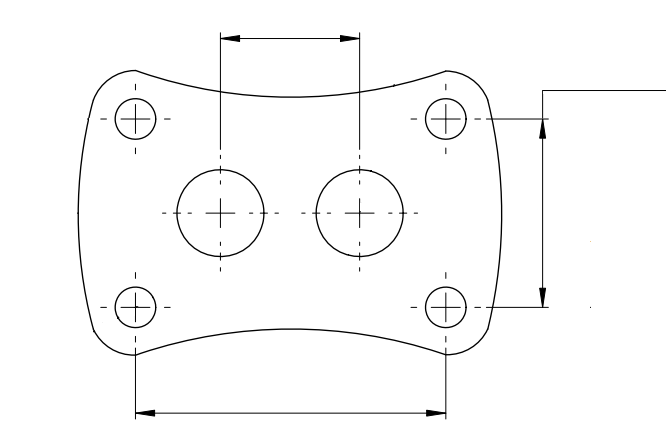 Créer le premier volume de joint: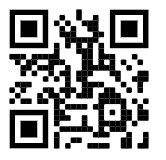 Ouvrir l’esquisse « joint-de-limiteur » puis réaliser l’extrusion.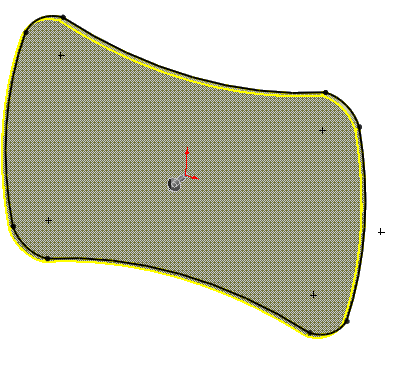 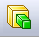 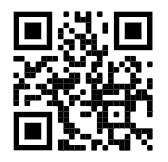 Esquisser le profil des perçages: Dessiner les perçages en utilisant des outils d’esquisse ci dessous:      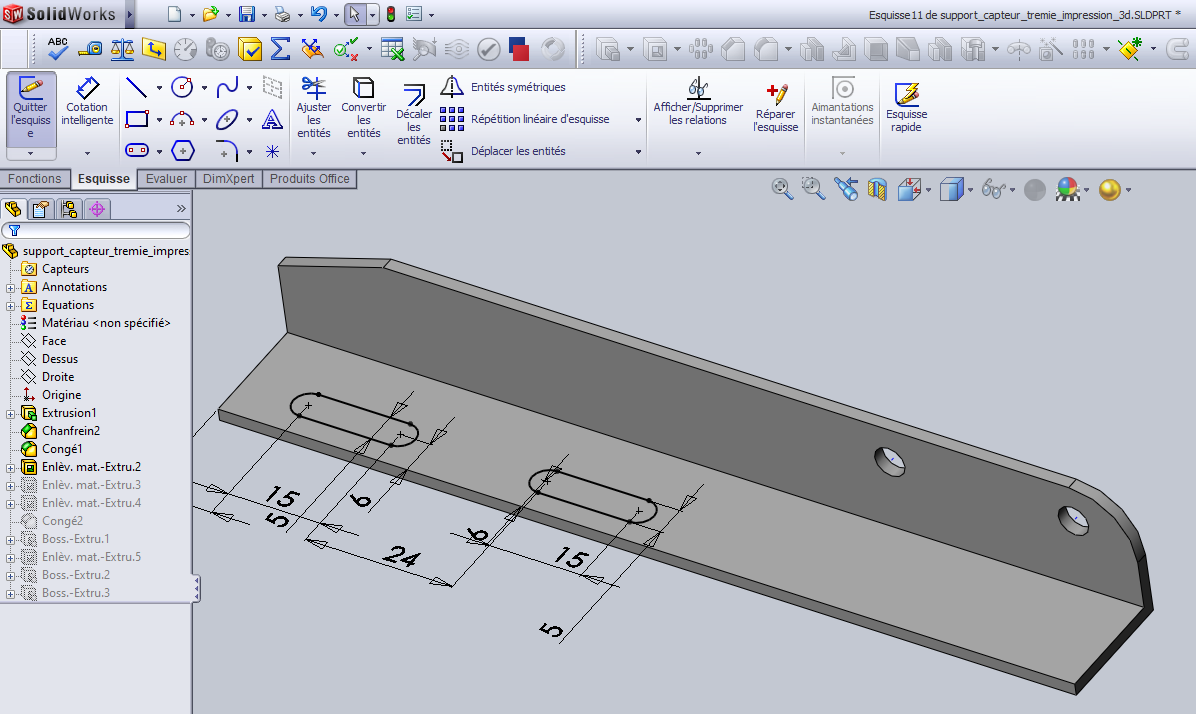 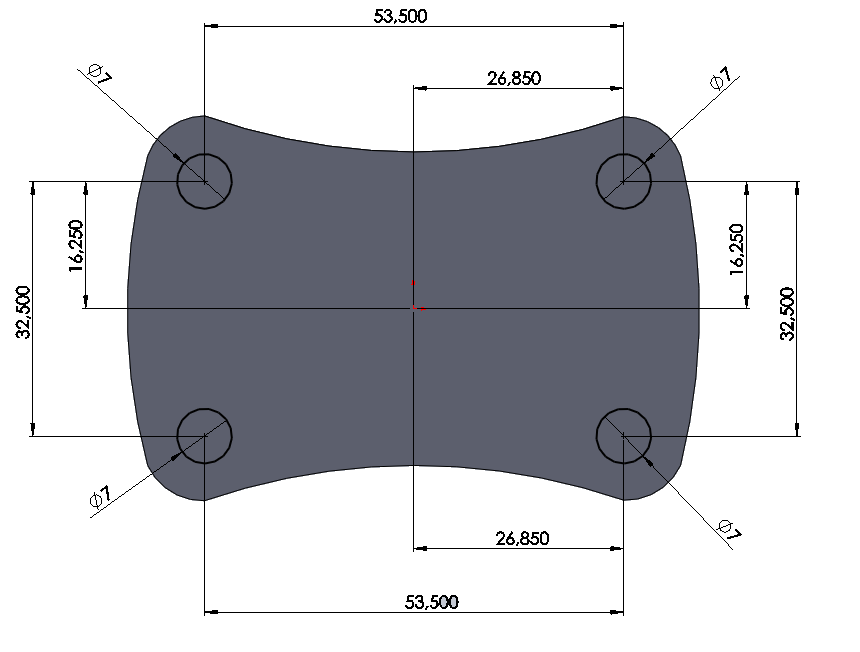 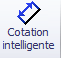 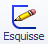 		     Créer les perçages: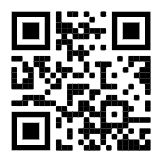 Réaliser l’enlèvement de matière en utilisant la fonction ci-dessous:      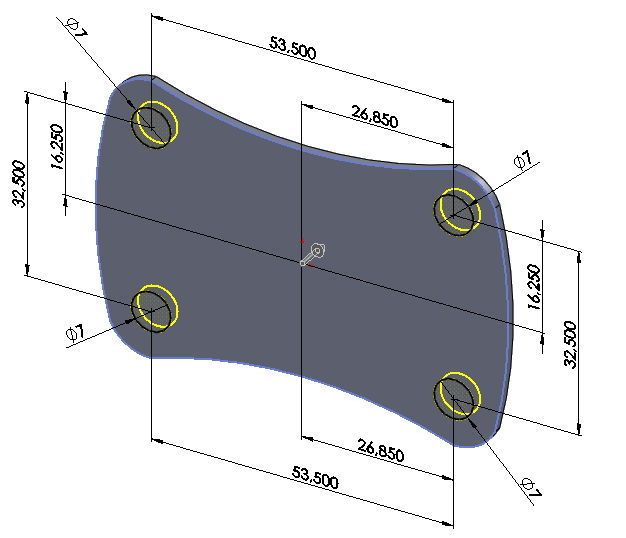 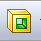   Esquisser le profil des orifices: 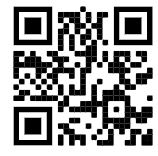 Dessiner les orifices en utilisant des outils d’esquisse ci dessous:      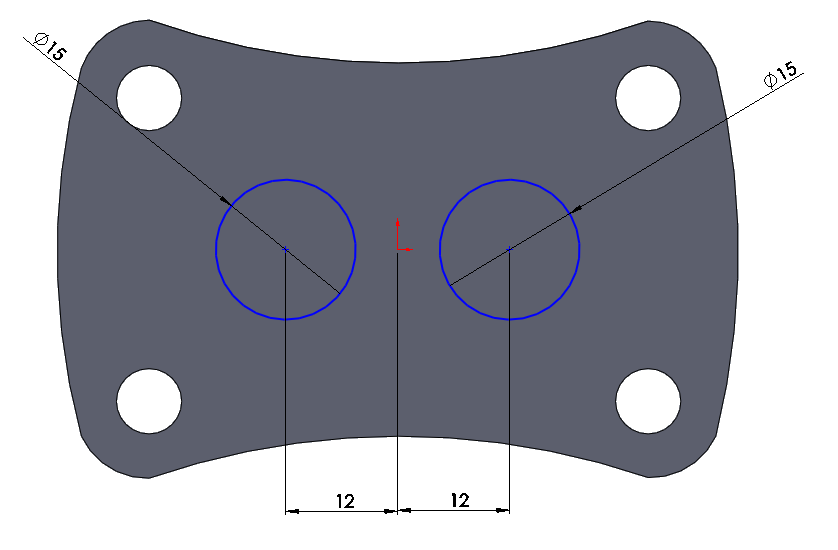 	         Créer les orifices:Réaliser l’enlèvement de matière en utilisant la fonction ci-dessous:      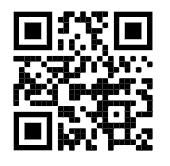 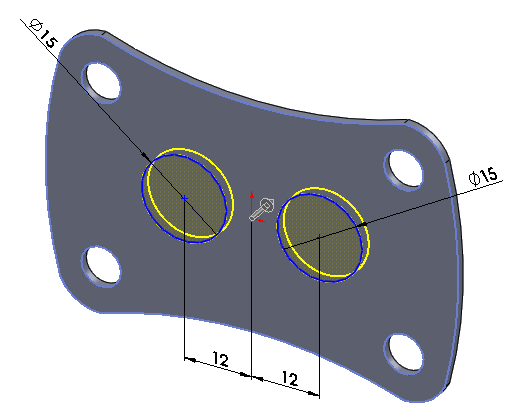                             Enregistrer le fichier 3D: Enregistrer le fichier sous  « joint-limiteur-nom de famille »  au format Solidworks (.SLDPRT) puis au format standard d’impression 3D (extension .STL) 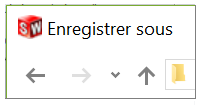 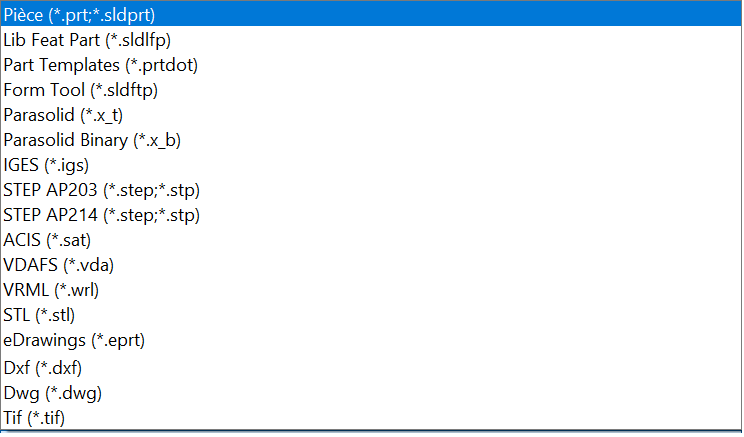 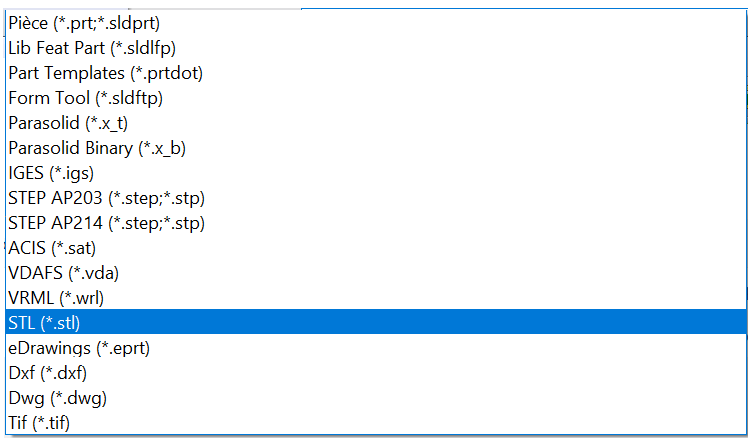 Découvrir le logiciel d’impression 3D: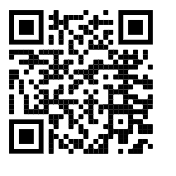 Identifier les différents onglets de paramétrage  du logiciel d’impression 3d pour imprimante Makerbot REPLICATOR 2 :  –  Sous couche – déplacement de la pièce – support – orientation de la pièce – température – centrage de la pièce – mise à niveau de la pièce – pourcentage de matière – type de matériau –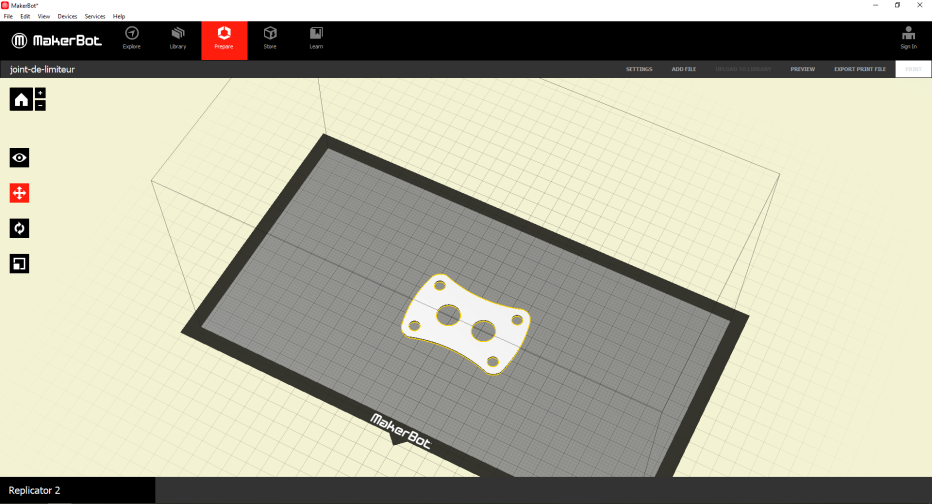 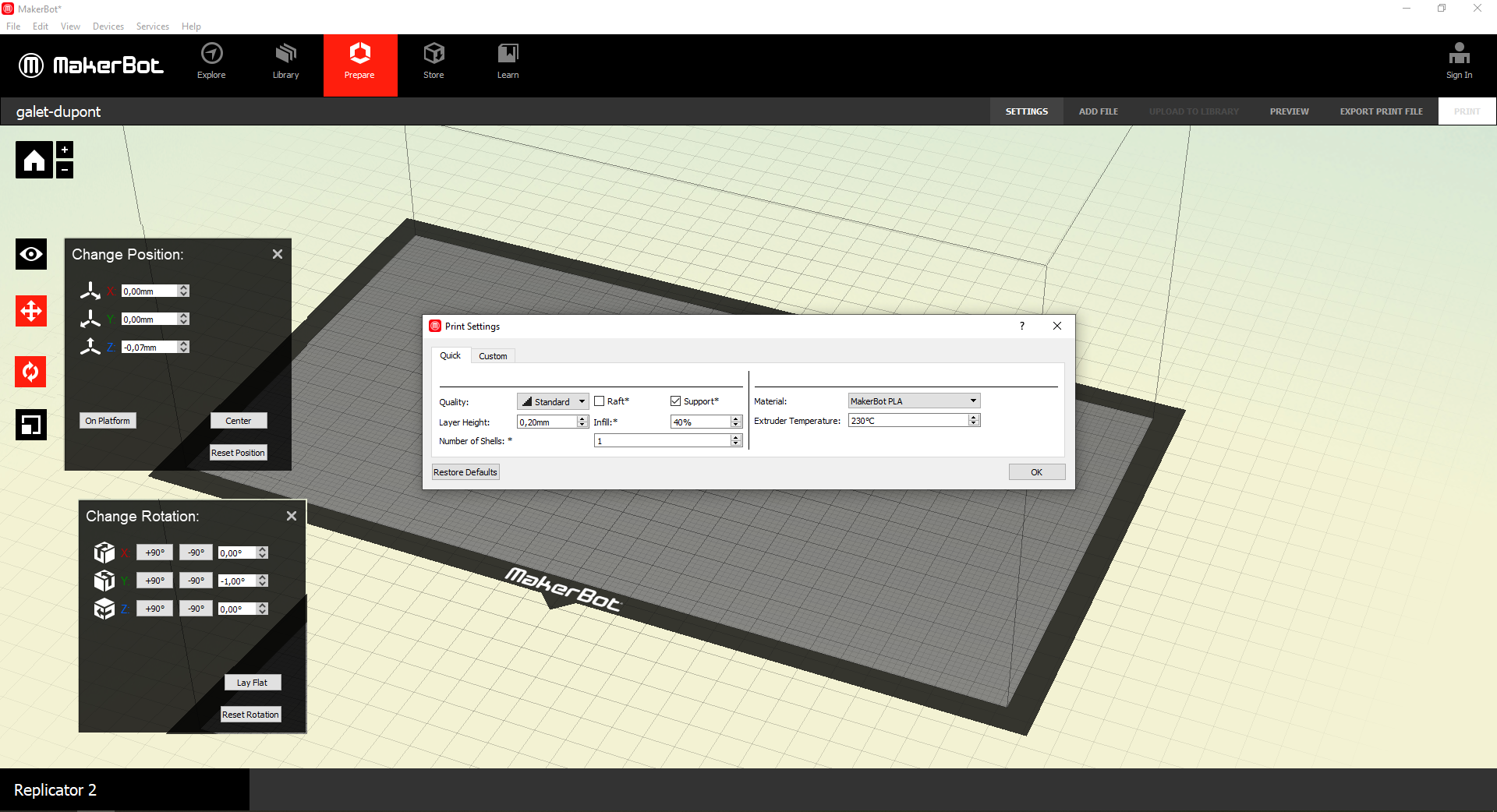 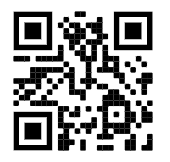 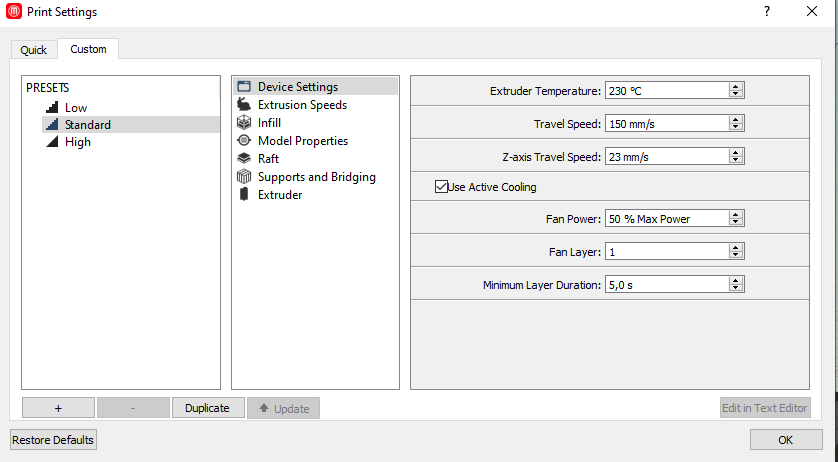 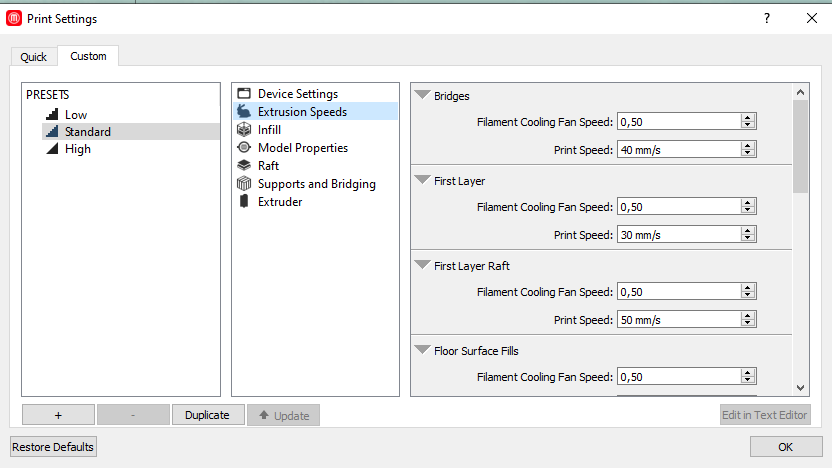 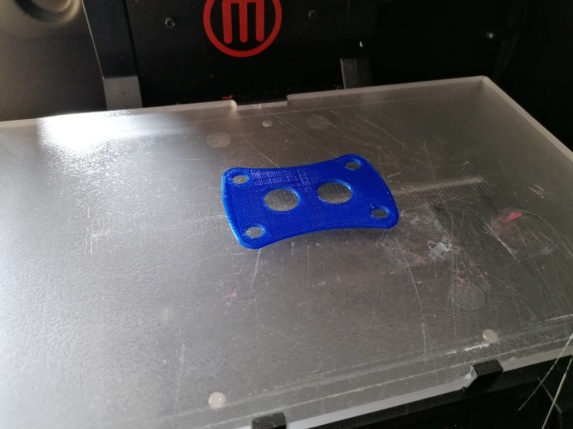 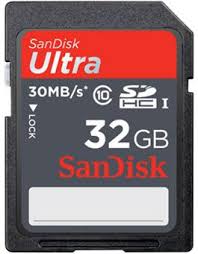 CompétencesIndicateurs d’évaluationEvaluationEvaluationEvaluationEvaluationCompétencesIndicateurs d’évaluationPas de réussite ou non faitRéussite partielleRéussite totale avec aideRéussite totale en autonomieCC2.1Compétence principaleLa mesure les dimensions utiles du joint est réalisée au pied à coulisse. La modélisation  du joint de limiteur est effectuée sur Solidworks. le fichier est enregistré en STL.Le paramétrage du fichier d’impression est réalisé correctement.CC2.1Compétence principaleLa mesure les dimensions utiles du joint est réalisée au pied à coulisse. La modélisation  du joint de limiteur est effectuée sur Solidworks. le fichier est enregistré en STL.Le paramétrage du fichier d’impression est réalisé correctement.0%
□40%
□75%
□100%
□CC2.2Compétence découverteLe contrôle de la quantité de pièce « joint-limiteur » dans la GMAO est réalisé  correctement.CC2.2Compétence découverteLe contrôle de la quantité de pièce « joint-limiteur » dans la GMAO est réalisé  correctement.0%
□40%
□75%
□100%
□CC6Compétence présentéeL’expression orale est structurée et le vocabulaire utilisé précis.CC6Compétence présentéeL’expression orale est structurée et le vocabulaire utilisé précis.0%
□40%
□75%
□100%
□BON D’INTERVENTIONBON D’INTERVENTIONBON D’INTERVENTIONDate : ……………..Temps alloué : 2h00SystèmeBanc de pompesDescriptionDescriptionDescriptionConsulter le stock de la pièce dans la GMAO.Mesurer les dimensions de la pièce d’origineDessiner sur modeleur 3D la pièce de remplacement.Paramétrer  l’imprimante 3d, puis exporter le fichier d’impression.Consulter le stock de la pièce dans la GMAO.Mesurer les dimensions de la pièce d’origineDessiner sur modeleur 3D la pièce de remplacement.Paramétrer  l’imprimante 3d, puis exporter le fichier d’impression.Consulter le stock de la pièce dans la GMAO.Mesurer les dimensions de la pièce d’origineDessiner sur modeleur 3D la pièce de remplacement.Paramétrer  l’imprimante 3d, puis exporter le fichier d’impression.